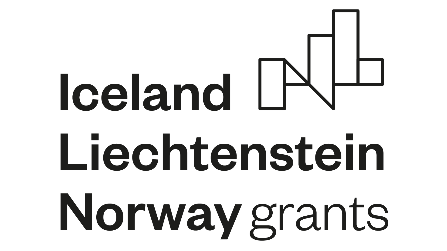 EVALUATION FORM FOR STUDENT EXCHANGE  Promotion of healthy ageing, welfare and social security EEA-GRANT-205Name, surname:____________________________________Home institution: ___________________________Host institution:_____________________________Exchange period: ____________________________Study programme:___________________________Study year:___________________________Other comments:Please send this document to your coordinator in home university and to Ivars Baltus ivars.baltus@rsu.lv. Thank you for helping us to improve the activities of the project!1How satisfied are you with the exchange as a whole?
Use scale 1-5, 1 (not satisfied), 5 (very satisfied)2How did you get information about the program?Home institutionHost institutionOther studentsOther channels (specify)3Please rate how useful was the information from the following channels before the exchange
Use scale 1-5, 1 (useless), 5 (very useful)International office of home institutionTeachers of home institutionTeachers of host institutionAcademic brochuresFriends / other studentsInternational office of host institutionWebsite of host institutionEducation agentsStudent organizationsOther (specify)4Were special activities arranged for the exchange students at the beginning of the study period?If yes, what?5How do you evaluate the level of support before and during your stay:Use scale 1-5, 1 (poor), 5 (very good)Home institutionTeachers of home institutionHost institutionTeachers of host institutionStudent contactsStudent organization of host institutionOther exchange students at host institution6How do you evaluate your social integration during the exchangeUse scale 1-5, 1 (little integration), 5 (frequent integration)In the local community as a wholeAmong the students of host institutionAmong other exchange students7AccommodationStudent dormitoryPrivate room/apartmentOther (specify)8Who helped you with finding the accommodation?9How helpful was the staff of host institution in helping you with finding the accommodation?Use scale 1-5, 1 (no help), 5 (very helpful)10Describe the quality of your accommodationUse scale 1-5, 1 (poor), 5 (very good)11Access to the library at host institutionUse scale 1-5, 1 (poor), 5 (very good)12Access to/quality of practice rooms at host institutionUse scale 1-5, 1 (poor), 5 (very good)13How do you evaluate the quality of education received at host institution?Use scale 1-5, 1 (poor), 5 (very good)14Was there a difference in teaching methods of host institution in relation to your experiences at home institution? In yes, in what?15How would you evaluate your exchange period from academic perspective?
Use scale 1-5, 1 (poor), 5 (very good)16How would you evaluate your exchange period form personal perspective?
Use scale 1-5, 1 (poor), 5 (very good)17How would you evaluate your exchange period in relation to your expectations?18Did you encounter any problems during your exchange period?If yes, what?19How would you summarize the positive aspects of the exchange period?